Алгоритм покупки квартиры на вторичном рынке от exspertrieltor.ruЭлектронные книги «Пособия по сделкам с недвижимостью» здесь        Электронные выписки из ЕГРН здесь    Шаблоны договоров и расписок здесь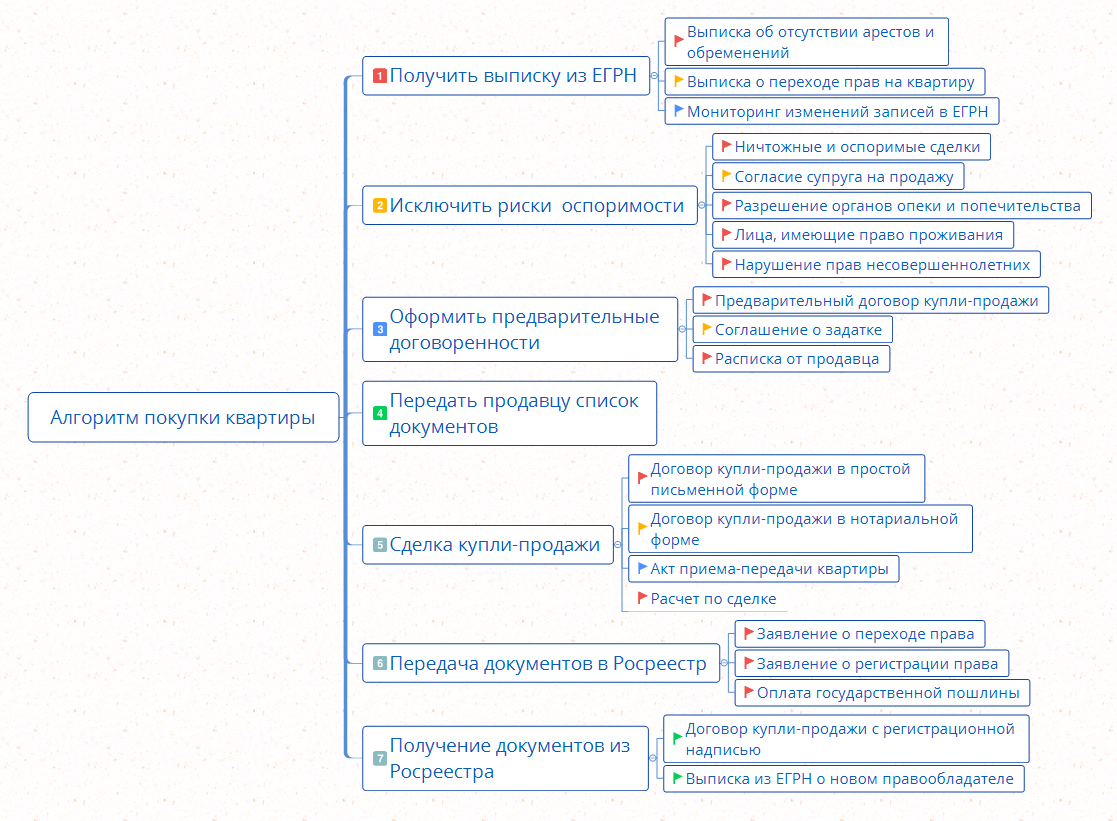 